.No Tags Or Restarts -  (Don’t let the 80 scare you. You can do it!)#16ct intro.  Start dance facing Lt diagonal (10:30).Styling Note: Can start with the flick on ct 16 to begin danceS1: STEP, ½ PIVOT, SHUFFLE, STEP, TOUCH, KICK-BALL-STEPS2: ¼ DOUBLE BUMP, HITCHING SHUFFLE, HITCHING SHUFFLE, COASTER STEPS3: POINT & POINT & HEEL & HITCH & HEEL & POINT & POINT, ¼ TURNS4: COASTER STEP, MAKING A FULL CIRCLE: WALK, WALK, CIRCULAR VOLTAThe next 6 counts continuously Turn Lt to make a full circle:S5: STEP, SWEEP, CROSS, SIDE, ¼ ROCK, RECOVER, ½ BACK, ¼ SIDES6: STEP, SWEET, CROSS, ¼ BACK, ¼ SIDE, TOUCH, SIDE, TOGETHERS7: HEELS, TOES, HEELS, SAILOR SHUFFLE, BEHIND, SIDE, HEEL & TOE & STEPS8: ¼ HEELS, TOES, HEELS, SAILOR SHUFFLE, BEHIND, SIDE, HEEL & TOE & STEPS9: ¼ HEELS, TOES, HEELS, SAILOR SHUFFLE, BEHIND, SIDE, HEEL & TOE & STEPS10: ¼ HEELS, TOES, HEELS, SAILOR SHUFFLE, SAILOR DRAG, ⅛ TOGETHER, FLICKSTART AGAINSomeone Else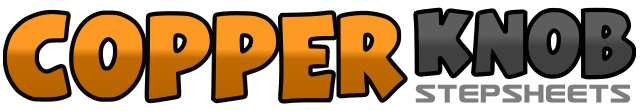 .......Count:80Wall:4Level:Intermediate.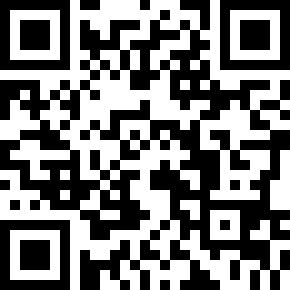 Choreographer:Kat Painter (USA) - March 2018Kat Painter (USA) - March 2018Kat Painter (USA) - March 2018Kat Painter (USA) - March 2018Kat Painter (USA) - March 2018.Music:No Excuses - Meghan TrainorNo Excuses - Meghan TrainorNo Excuses - Meghan TrainorNo Excuses - Meghan TrainorNo Excuses - Meghan Trainor........1,2Facing diagonal Lt (10:30) Step Rt forward, Turn ½ Lt stepping Lt forward (4:30)3&4Step Rt forward, Step Lt next to Rt, Step Rt forward5,6Step Lt forward, Turn ¼ Rt touching Rt next to Lt (7:30)7&8Kick Rt forward, Step on ball of Rt next to Lt, Step Lt forward1&2Turn ⅛ Lt bumping hips Rt (6:00), Bump hips Lt, Bump hips Rt and turn ¼ Lt (3:00)3&4Step Lt back hitching Rt knee, Step Rt in front of Lt, Step Lt back hitching Rt Knee5&6Step Rt back hitching Lt knee, Step Lt in front of Rt, Step Rt back hitching Lt knee7&8Step Lt back, Step Rt next to Lt, Step Lt small step forward1&2&Point Rt toe side Rt, Step Rt next to Lt, Point Lt toe side Lt, Step Lt next to Rt3&4&Touch Rt heel forward, Step Rt next to Lt, Lift Lt knee, Step Lt next to Rt5&6&Touch Rt heel forward, Step Rt next to Lt, Point Lt toe side Lt, Step Lt next to Rt7,8Point Rt toe side Rt, Turn ¼ Rt keeping weight on Lt (6:00)1&2Step Rt back, Step Lt next to Rt, Step Rt forward3,4Turn ⅛ Lt stepping Lt forward (4:30), ⅛ Lt stepping Rt forward (3:00)5&6⅛ Lt stepping Lt over Rt (1:30), ⅛ Lt stepping Rt next to Lt (12:00), ⅛ Lt stepping Lt over Rt (10:30),&7&8⅛ LT stepping Rt next to Lt (9:00), ⅛ Lt stepping Lt over Rt (7:30), ⅛ Lt stepping Rt next to Lt (6:00), Step Lt forward1,2Step Rt forward, Sweep Lt toe to front3,4Step Lt over Rt, Step Rt side Rt5,6Turn ¼ Lt stepping Lt back (3:00), Step Rt forward7,8Turn ½ Rt stepping Lt Back (9:00), Turn ¼ Rt stepping Rt side Rt (12:00)1,2Step Lt forward, Sweep Rt toe to front3,4Step Rt over Lt, Turn ¼ Rt stepping Lt back (3:00)5,6Turn ¼ Rt stepping Rt side Rt (6:00), Touch Lt next to Rt7,8Step Lt side Lt, Step Rt next to Lt (even weight on both feet)1&2Turn both heels Rt, Turn both toes Rt, Turn both heels Rt3&4Step Lt behind Rt, Step Rt side Rt, Step Lt side Lt5&6&Step Rt behind Lt, Step Lt side Lt, Touch Rt heel forward, Step Rt next to Lt7&8Touch Lt toe next to Rt, Step Lt in place, Step Rt forward (even weight on both feet)1-8Turn both heels ¼ Rt and repeat the last 8 counts (3:00)1-8Turn both heels ¼ Rt and repeat the last 8 counts (12:00)1&2Turn both heels ¼ Rt (9:00), Turn both toes Rt, Turn both heels Rt3&4Step Lt behind Rt, Step Rt side Rt, Step Lt side Lt5&6Step Rt behind Lt, Step Lt side Lt, Step Rt big step side Rt and drag Lt to Rt7-8Turn ⅛ Lt and step Lt next to Rt (7:30), Lift Rt heel up behind body by bending Rt knee